klasa VIITemat: Zmiany w polskim przemyśle.1.  Podział przemysłu na sekcje i działy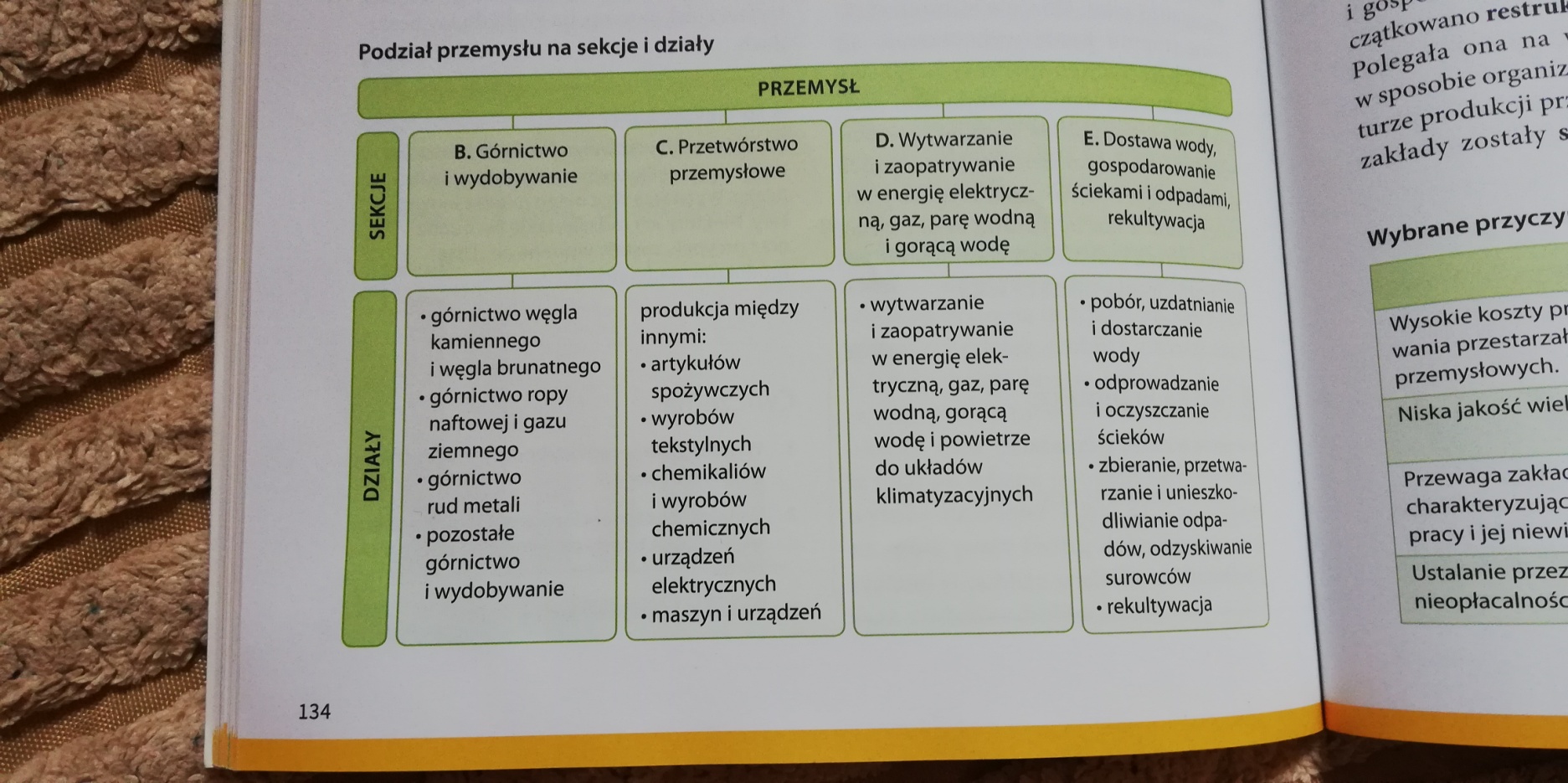 Przemysł jest ważnym sektorem gospodarki naszego kraju. Obejmuje wydobywanie surowców mineralnych i przetwarzanie ich na różnorodne produkty, a także energetykę  i  dostarczanie wody. Obecnie działalność przemysłowa jest prowadzona na masową skalę. Wymaga zaangażowania wykwalifikowanych pracowników i odbywa się z wykorzystaniem maszyn, surowców i zaawansowanych technologii.2. Restrukturyzacja przemysłu polegała na wprowadzaniu zmian w sposobie organizacji pracy oraz w strukturze produkcji przemysłowej.Obecnie nasz kraj jest europejskim liderem w produkcji sprzętu gospodarstwa domowego (pralki, lodówki, zmywarki). W ciągu kilku lat wzrosła produkcja pojazdów samochodowych. Do nowoczesnych działów należy produkcja komputerów, wyrobów elektronicznych i optycznych.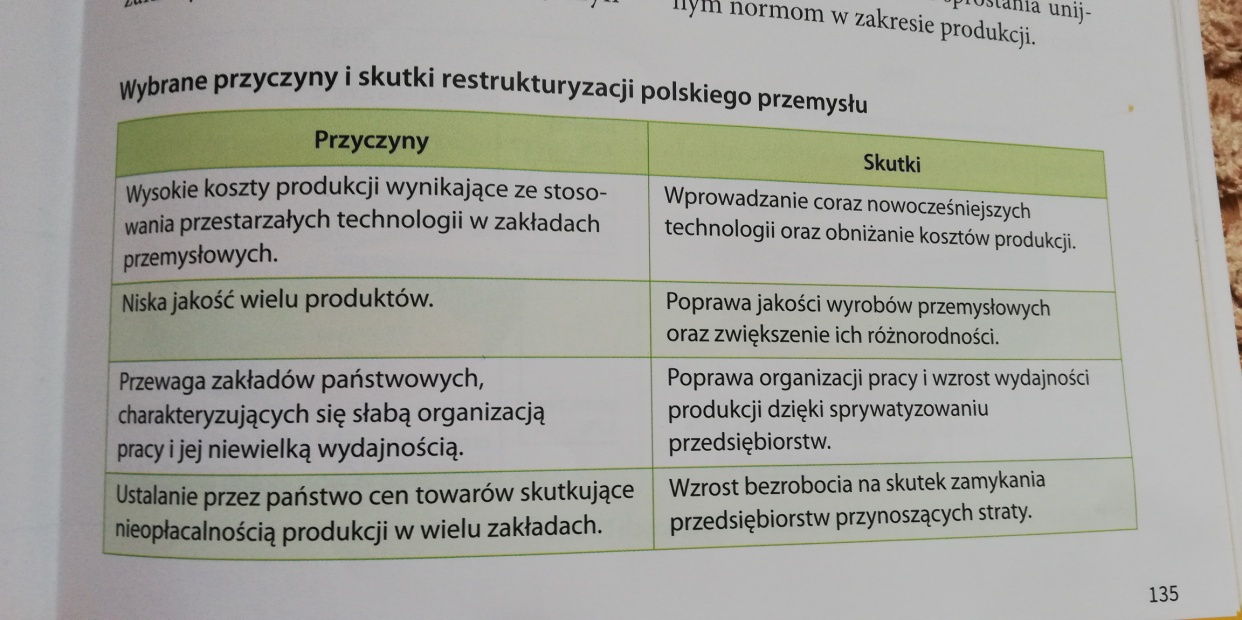 3. Zmiany w strukturze  produkcji przemysłowej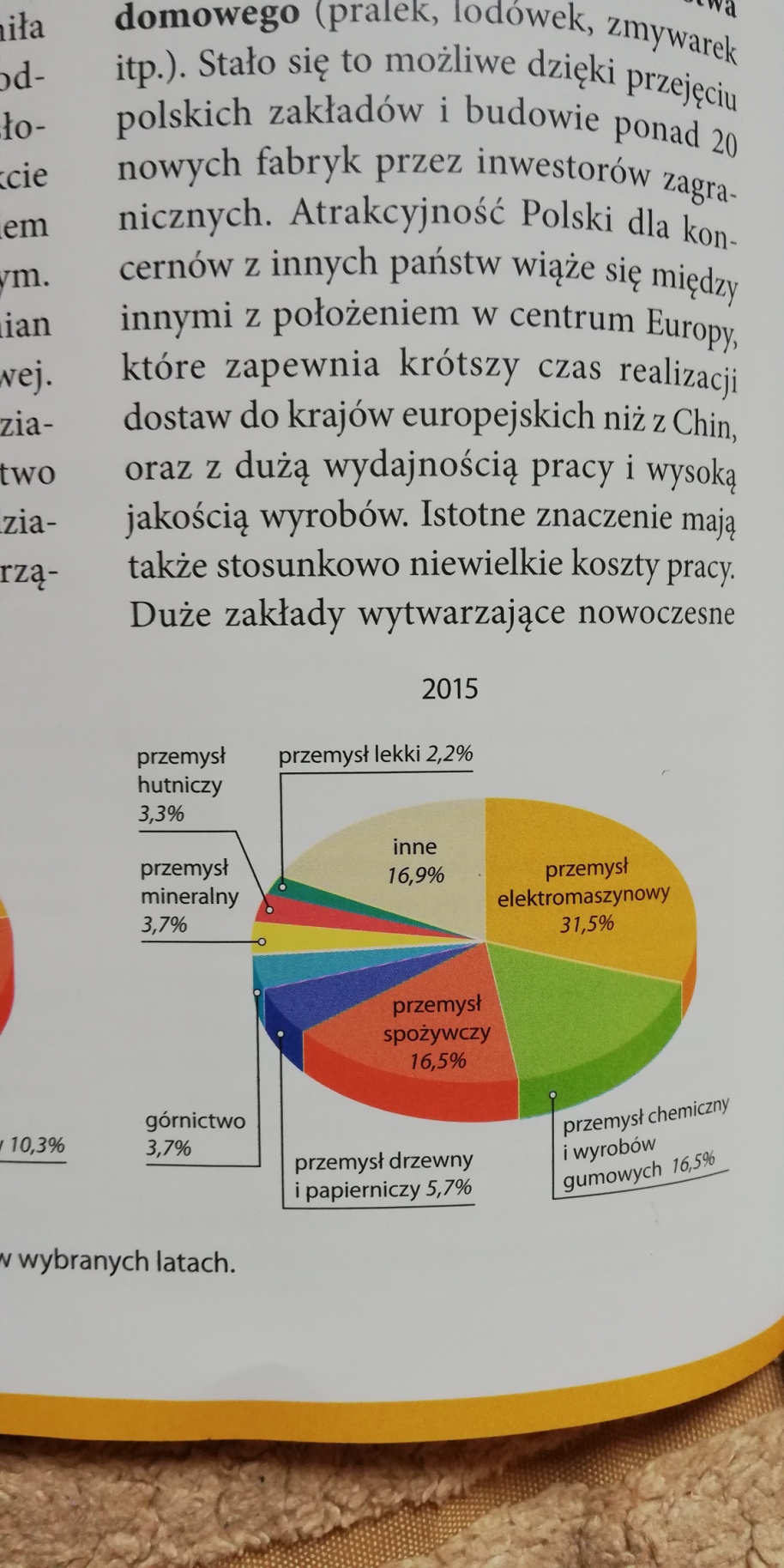 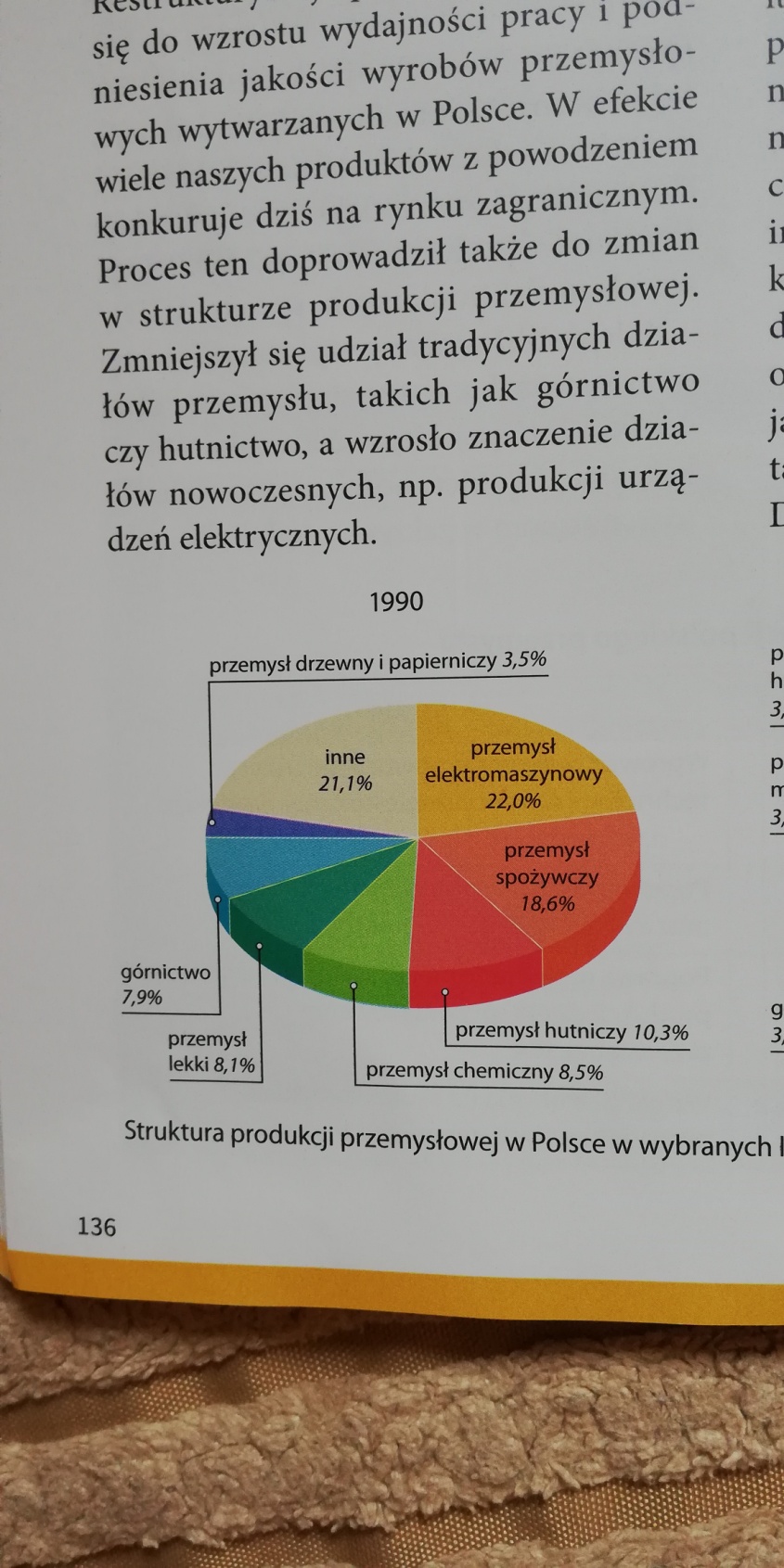 4. Polska w pigułce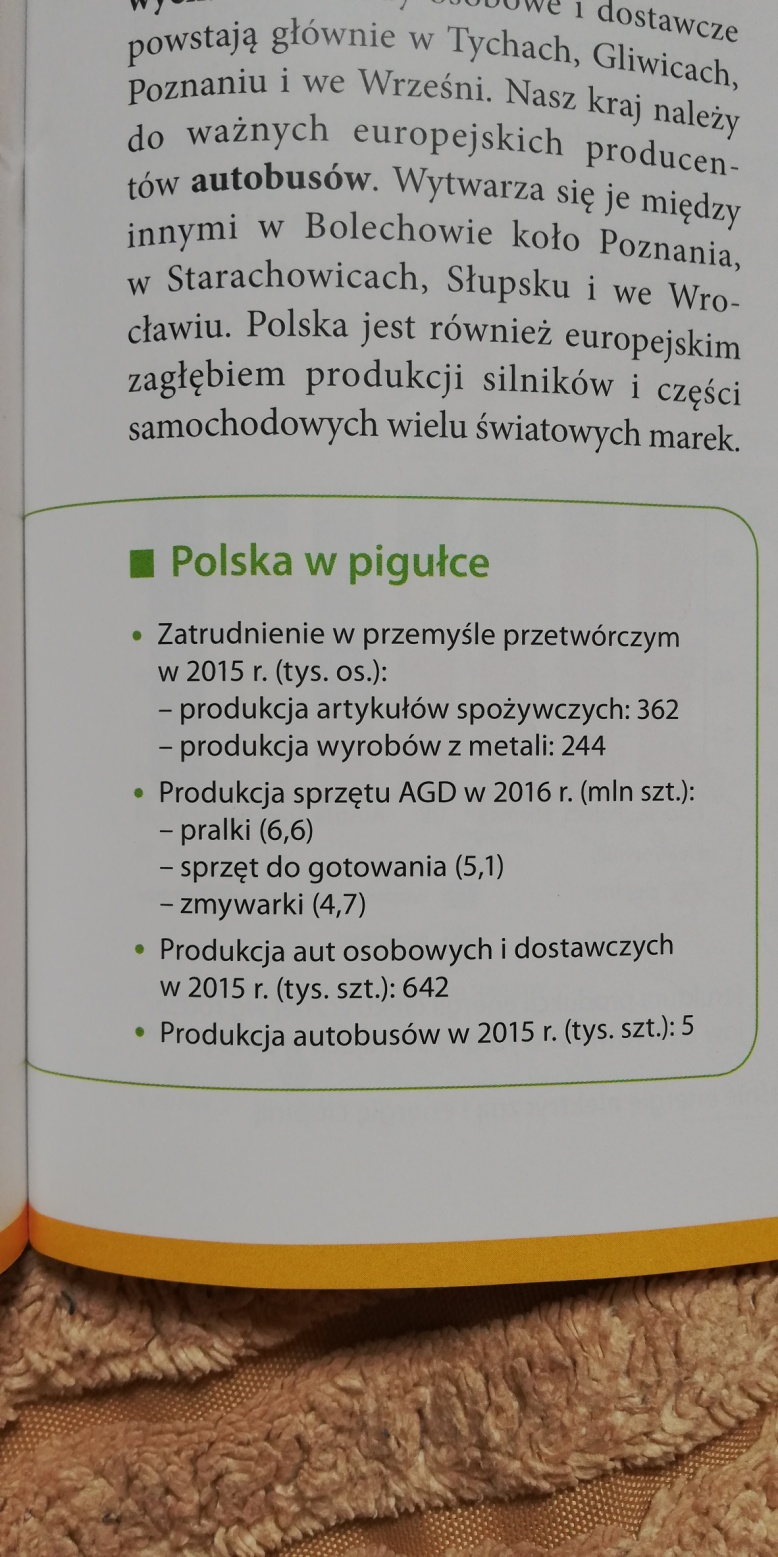 Zadanie domowe1. Wyjaśnij zmiany  w strukturze produkcji przemysłowej między rokiem 1990 a 2015 r.